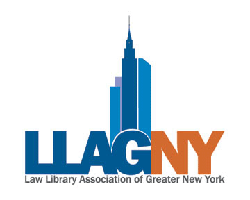 LLAGNY’s 76th  year has begun! Join us in welcoming our new members by attending the New Member Welcome & Fall Soiree Reception Tuesday, October 14th, 6:00-8:30 p.m.Club 101101 Park Avenue @ 41st St.4, 5, 6 or 7 to Grand Centralor 1,2,3, N, Q, R to Times Square and take shuttle to Grand CentralLLAGNY will announce and introduce our valued Sponsorship Support Partners for 2014-2015 Special Committee Address given by Daniel Mitrano, Editor & Taryn Rucinski, Managing Editor - Law Lines&Mary Matuszak & Jillian Eum, Co-Chairs Volunteer CommitteeRSVP through LLAGNY.org by Friday, October 10thhttp://tinyurl.com/2014fallsoiree